                                                                                                                      “Azərbaycan Xəzər Dəniz Gəmiçiliyi”			                       			 	Qapalı Səhmdar Cəmiyyətinin 					       			“ 01 ”  Dekabr 2016-cı il tarixli		“216” nömrəli əmri ilə təsdiq edilmişdir.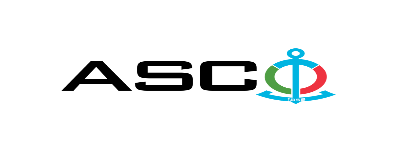 “Azərbaycan Xəzər Dəniz Gəmiçiliyi” Qapalı Səhmdar Cəmiyyəti Dənizçi MTK-nın balansında olan binaların plastik qapı və pəncərələri üçün şüşə paketlərin satın alınması satın alınması məqsədilə açıq müsabiqə elan edir:Müsabiqə №AM088/2021(İddiaçı iştirakçının blankında)AÇIQ MÜSABİQƏDƏ İŞTİRAK ETMƏK ÜÇÜN MÜRACİƏT MƏKTUBU___________ şəhəri                                                                         “__”_______20_-ci il___________№           							                                                                                          ASCO-nun Satınalmalar Komitəsinin Sədricənab C.Mahmudluya,Hazırkı məktubla [iddiaçı podratçının tam adı göstərilir] (nin,nun,nın) ASCO tərəfindən “__________”ın satın alınması ilə əlaqədar elan edilmiş [iddiaçı tərəfindən müsabiqənin nömrəsi daxil edilməlidir]nömrəli açıq  müsabiqədə iştirak niyyətini təsdiq edirik.Eyni zamanda [iddiaçı podratçının tam adı göstərilir] ilə münasibətdə hər hansı ləğv etmə və ya müflislik prosedurunun aparılmadığını, fəaliyyətinin dayandırılmadığını və sözügedən satınalma müsabiqəsində iştirakını qeyri-mümkün edəcək hər hansı bir halın mövcud olmadığını təsdiq edirik. Əlavə olaraq, təminat veririk ki, [iddiaçı podratçının tam adı göstərilir] ASCO-ya aidiyyəti olan şəxs deyildir.Tərəfimizdən təqdim edilən sənədlər və digər məsələlərlə bağlı yaranmış suallarınızı operativ cavablandırmaq üçün əlaqə:Əlaqələndirici şəxs: Əlaqələndirici şəxsin vəzifəsi: Telefon nömrəsi: E-mail: Qoşma: İştirak haqqının ödənilməsi haqqında bank sənədinin əsli – __ vərəq.________________________________                                   _______________________                   (səlahiyyətli şəxsin A.A.S)                                                                                                        (səlahiyyətli şəxsin imzası)_________________________________                                                                  (səlahiyyətli şəxsin vəzifəsi)                                                M.Y.                                                        MALLARIN SİYAHISI:Plastik qapı və pəncərə üçün şüşə paketin ölçüləri aşağıdakı kimidir.   Texniki suallarla bağlı:   Cavid Eminov, Əsaslı təmir tikinti şöbəsinin mütəxəsissiTel: +99450 2740251                                                        E-mail: cavid.eminov@asco.az     Müsabiqədə qalib elan olunan iddiaçı şirkət ilə satınalma müqaviləsi bağlanmamışdan öncə ASCO-nun Satınalmalar qaydalarına uyğun olaraq iddiaçının yoxlanılması həyata keçirilir.     Həmin şirkət bu linkə http://asco.az/sirket/satinalmalar/podratcilarin-elektron-muraciet-formasi/ keçid alıb xüsusi formanı doldurmalı və ya aşağıdakı sənədləri təqdim etməlidir:Şirkətin nizamnaməsi (bütün dəyişikliklər və əlavələrlə birlikdə)Kommersiya hüquqi şəxslərin reyestrindən çıxarışı (son 1 ay ərzində verilmiş)Təsisçi hüquqi şəxs olduqda, onun təsisçisi haqqında məlumatVÖEN ŞəhadətnaməsiAudit olunmuş mühasibat uçotu balansı və ya vergi bəyannaməsi (vergi qoyma sistemindən asılı olaraq)/vergi orqanlarından vergi borcunun olmaması haqqında arayışQanuni təmsilçinin şəxsiyyət vəsiqəsiMüəssisənin müvafiq xidmətlərin göstərilməsi/işlərin görülməsi üçün lazımi lisenziyaları (əgər varsa)Qeyd olunan sənədləri təqdim etməyən və ya yoxlamanın nəticəsinə uyğun olaraq müsbət qiymətləndirilməyən şirkətlərlə müqavilə bağlanılmır və müsabiqədən kənarlaşdırılır. Müsabiqədə iştirak etmək üçün təqdim edilməli sənədlər:Müsabiqədə iştirak haqqında müraciət (nümunə əlavə olunur);İştirak haqqının ödənilməsi barədə bank sənədi;Müsabiqə təklifi; Malgöndərənin son bir ildəki (əgər daha az müddət fəaliyyət göstərirsə, bütün fəaliyyət dövründəki) maliyyə vəziyyəti barədə bank sənədi;Azərbaycan Respublikasında vergilərə və digər icbari ödənişlərə dair yerinə yetirilməsi vaxtı keçmiş öhdəliklərin, habelə son bir il ərzində (fəaliyyətini dayandırdığı müddət nəzərə alınmadan) vergi ödəyicisinin Azərbaycan Respublikasının Vergi Məcəlləsi ilə müəyyən edilmiş vəzifələrinin yerinə yetirilməməsi hallarının mövcud olmaması barədə müvafiq vergi orqanlarından arayış.İlkin mərhələdə müsabiqədə iştirak haqqında müraciət (imzalanmış və möhürlənmiş) və iştirak haqqının ödənilməsi barədə bank sənədi (müsabiqə təklifi istisna olmaqla) ən geci   06 dekabr 2021-ci il, Bakı vaxtı ilə saat 17:00-a qədər Azərbaycan, rus və ya ingilis dillərində “Azərbaycan Xəzər Dəniz Gəmiçiliyi” Qapalı Səhmdar Cəmiyyətinin ( “ASCO” və ya “Satınalan təşkilat”) yerləşdiyi ünvana və ya Əlaqələndirici Şəxsin elektron poçtuna göndərilməlidir, digər sənədlər isə müsabiqə təklifi zərfinin içərisində təqdim edilməlidir.   Satın alınması nəzərdə tutulan mal, iş və xidmətlərin siyahısı (təsviri) əlavə olunur.İştirak haqqının məbləği və Əsas Şərtlər Toplusunun əldə edilməsi:Müsabiqədə iştirak etmək istəyən iddiaçılar aşağıda qeyd olunmuş məbləğdə iştirak haqqını ASCO-nun bank hesabına ödəyib (ödəniş tapşırığında müsabiqə keçirən təşkilatın adı, müsabiqənin predmeti dəqiq göstərilməlidir), ödənişi təsdiq edən sənədi birinci bölmədə müəyyən olunmuş vaxtdan gec olmayaraq ASCO-ya təqdim etməlidir. Bu tələbləri yerinə yetirən iddiaçılar satınalma predmeti üzrə Əsas Şərtlər Toplusunu elektron və ya çap formasında əlaqələndirici şəxsdən elanın IV bölməsində göstərilən tarixədək həftənin istənilən iş günü saat 09:00-dan 18:00-a kimi ala bilərlər.İştirak haqqının məbləği (ƏDV-siz): 50 AZN (Əlli) AznIştirak haqqı manat və ya ekvivalent məbləğdə ABŞ dolları və AVRO ilə ödənilə bilər.  Hesab nömrəsi: İştirak haqqı ASCO tərəfindən müsabiqənin ləğv edilməsi halı istisna olmaqla, heç bir halda geri qaytarılmır.Müsabiqə təklifinin təminatı :Müsabiqə təklifi üçün təklifin qiymətinin azı 1 (bir) %-i həcmində bank təminatı (bank qarantiyası) tələb olunur. Bank qarantiyasının forması Əsas Şərtlər Toplusunda göstəriləcəkdir. Bank qarantiyalarının əsli müsabiqə zərfində müsabiqə təklifi ilə birlikdə təqdim edilməlidir. Əks təqdirdə Satınalan Təşkilat belə təklifi rədd etmək hüququnu özündə saxlayır. Qarantiyanı vermiş maliyyə təşkilatı Azərbaycan Respublikasında və/və ya beynəlxalq maliyyə əməliyyatlarında qəbul edilən olmalıdır. Satınalan təşkilat etibarlı hesab edilməyən bank qarantiyaları qəbul etməmək hüququnu özündə saxlayır.Satınalma müsabiqəsində iştirak etmək istəyən şəxslər digər növ təminat (akkreditiv, qiymətli kağızlar, satınalan təşkilatın müsabiqəyə dəvət sənədlərində göstərilmiş xüsusi hesabına  pul vəsaitinin köçürülməsi, depozitlər və digər maliyyə aktivləri) təqdim etmək istədikdə, təminat növünün mümkünlüyü barədə Əlaqələndirici Şəxs vasitəsilə əvvəlcədən ASCO-ya sorğu verməlidir və razılıq əldə etməlidir. Müqavilənin yerinə yetirilməsi təminatı satınalma müqaviləsinin qiymətinin 5 (beş) %-i məbləğində tələb olunur.Hazırki satınalma əməliyyatı üzrə Satınalan Təşkilat tərəfindən yalnız malların anbara təhvil verilməsindən sonra ödənişinin yerinə yetirilməsi nəzərdə tutulur, avans ödəniş nəzərdə tutulmamışdır.Müqavilənin icra müddəti:Malların tələbat yarandıqca alınması nəzərdə tutulur. Satınalma müqaviləsinin ASCO tərəfindən rəsmi sifariş (tələbat) daxil olduqdan sonra 5 (beş) təqvim günü ərzində yerinə yetirilməsi tələb olunur.Müsabiqə təklifinin təqdim edilməsinin son tarixi və vaxtı:Müsabiqədə iştirak haqqında müraciəti və iştirak haqqının ödənilməsi barədə bank sənədini birinci bölmədə qeyd olunan vaxta qədər təqdim etmiş iştirakçılar, öz müsabiqə təkliflərini bağlı zərfdə (1 əsli və 1 surəti olmaqla) 13 dekabr 2021-ci il, Bakı vaxtı ilə saat 17:00-a qədər ASCO-ya təqdim etməlidirlər.Göstərilən tarixdən və vaxtdan sonra təqdim olunan təklif zərfləri açılmadan geri qaytarılacaqdır.Satınalan təşkilatın ünvanı:Azərbaycan Respublikası, Bakı şəhəri, AZ1029 (indeks), Neftçilər prospekti 2, ASCO-nun Satınalmalar Komitəsi.Əlaqələndirici şəxs:Rahim AbbasovASCO-nun Satınalmalar Departameninin təchizat işləri üzrə mütəxəssisiTelefon nömrəsi: +99450 2740277Elektron ünvan: rahim.abbasov@asco.az, tender@asco.azSalamov ZaurASCO-nun Satınalmalar Departameninin təchizat işləri üzrə mütəxəssisiTelefon nömrəsi:Tel: +99455 817 08 12Elektron ünvan: zaur.salamov@asco.azHüquqi məsələlər üzrə:Telefon nömrəsi: +994 12 4043700 (daxili: 1262)Elektron ünvan: tender@asco.az Müsabiqə təklif zərflərinin açılışı tarixi, vaxtı və yeri:Zərflərin açılışı 14 dekabr 2021-ci il tarixdə, Bakı vaxtı ilə saat 15:00-da  elanın V bölməsində göstərilmiş ünvanda baş tutacaqdır. Zərflərin açılışında iştirak etmək istəyən şəxslər iştirak səlahiyyətlərini təsdiq edən sənədi (iştirakçı hüquqi və ya fiziki şəxs tərəfindən verilmiş müvafiq etibarnamə) və şəxsiyyət vəsiqələrini müsabiqənin baş tutacağı tarixdən ən azı yarım saat qabaq Satınalan Təşkilata təqdim etməlidirlər.Müsabiqənin qalibi haqqında məlumat:Müsabiqə qalibi haqqında məlumat ASCO-nun rəsmi veb-səhifəsinin “Elanlar” bölməsində yerləşdiriləcəkdir.S/sMal-materialən adıÖlçü vahidiSayıSertfikat tələbi1PVC qapı və pəncərə  üçün şüşə paket ГОСТ 24866-2014 şüşənin qalınlığı 4 mm, Şüşə paketin qalınlığı 20 mm (Şüşə paketin hazırlanmasında istifadə olunan materiallar qalib şirkət tərəfindən qarşılanacaq)Kv/m1935Uyğunluq və keyfiyyət sertfikatıS\SMaterialın adı Ölçüləri  ( sm)Paketlərin sayı ədədMiqdarı    m21B binası 3,4 və 6-cı mərtəbələr üçün1B binası 3,4 və 6-cı mərtəbələr üçün1B binası 3,4 və 6-cı mərtəbələr üçün1B binası 3,4 və 6-cı mərtəbələr üçün1B binası 3,4 və 6-cı mərtəbələr üçün1Pəncərə üçün şüşə paket  59x93 63.32Pəncərə üçün şüşə paket  52x7033123Pəncərə üçün şüşə paket  52x77,562.44Pəncərə üçün şüşə paket  52x70217.645Pəncərə üçün şüşə paket  60x932111.726Pəncərə üçün şüşə paket  60x1022414.77Pəncərə üçün şüşə paket  50x93125.68Pəncərə üçün şüşə paket  52x53369.929Pəncərə üçün şüşə paket  52x603611.2310Pəncərə üçün şüşə paket  53x102241311Pəncərə üçün şüşə paket  44x93124.9112Pəncərə üçün şüşə paket  52x66186.213Pəncərə üçün şüşə paket  66x102128.114Pəncərə üçün şüşə paket  56x9363.1215Pəncərə üçün şüşə paket  69x52186.516Pəncərə üçün şüşə paket  69x102128.4517Qapı üçün şüşə paket  60x18099.7218Qapı üçün şüşə paket  26x18094.219Qapı üçün şüşə paket  65x180910.520Qapı üçün şüşə paket  28x18094.5421Qapı üçün şüşə paket  62,5x175,566.622Qapı üçün şüşə paket  54x175,53331.3195.651B binası 7,8,10,11,13,14 və 15-ci mərtəbələr üçün1B binası 7,8,10,11,13,14 və 15-ci mərtəbələr üçün1B binası 7,8,10,11,13,14 və 15-ci mərtəbələr üçün1B binası 7,8,10,11,13,14 və 15-ci mərtəbələr üçün1B binası 7,8,10,11,13,14 və 15-ci mərtəbələr üçün1Pəncərə üçün şüşə paket  52x528622.942Pəncərə üçün şüşə paket  52,5x1016233.183Pəncərə üçün şüşə paket  43x91,53413.364Pəncərə üçün şüşə paket  52x694215.15Pəncərə üçün şüşə paket  69x1013823.686Pəncərə üçün şüşə paket  59,5x91,52010.887Pəncərə üçün şüşə paket  66x524214.48Pəncərə üçün şüşə paket  66x1012821.379Pəncərə üçün şüşə paket  56x91,52010.910Pəncərə üçün şüşə paket  59x529027.611Pəncərə üçün şüşə paket  59x1016236.9712Pəncərə üçün şüşə paket  49,5x91,53415.4213Pəncərə üçün şüşə paket  69x523419.7514Pəncərə üçün şüşə paket  59x91,53630.8215Pəncərə üçün şüşə paket  52x697727.6316Pəncərə üçün şüşə paket  77x52208.8517Qapı üçün şüşə paket  60x1802122.6818Qapı üçün şüşə paket  26x180219.8319Qapı üçün şüşə paket  65x1802122.6820Qapı üçün şüşə paket  28x18062.9221Qapı üçün şüşə paket  53,5x1767772.522Qapı üçün şüşə paket  61x1761415478.461B binası 9,12 və 16-cı mərtəbələr üçün1B binası 9,12 və 16-cı mərtəbələr üçün1B binası 9,12 və 16-cı mərtəbələr üçün1B binası 9,12 və 16-cı mərtəbələr üçün1B binası 9,12 və 16-cı mərtəbələr üçün1Pəncərə üçün şüşə paket  52x69217.532Pəncərə üçün şüşə paket  59x91,52111.343Pəncərə üçün şüşə paket  52x693311.844Pəncərə üçün şüşə paket  52x7762.45Pəncərə üçün şüşə paket  52x66186.26Pəncərə üçün şüşə paket  56x91,563.247Pəncərə üçün şüşə paket  66x1011288Pəncərə üçün şüşə paket  59x523611.049Pəncərə üçün şüşə paket  59x1012414.310Pəncərə üçün şüşə paket  49,5x91,5125.4411Pəncərə üçün şüşə paket  69x5293.2312Pəncərə üçün şüşə paket  69x10164.213Pəncərə üçün şüşə paket  59x91,531.6214Pəncərə üçün şüşə paket  43x91,5124.715Pəncərə üçün şüşə paket  52x52369.7316Pəncərə üçün şüşə paket  52,5x1012412.7317Qapı üçün şüşə paket  60x18099.7218Qapı üçün şüşə paket  26x18094.219Qapı üçün şüşə paket  53,5x1763331.120Qapı üçün şüşə paket  61x17666.44Cəmi1691B binası 5-ci mərtəbə üçün1B binası 5-ci mərtəbə üçün1B binası 5-ci mərtəbə üçün1B binası 5-ci mərtəbə üçün1B binası 5-ci mərtəbə üçün1Pəncərə üçün şüşə paket  52x7710.82Pəncərə üçün şüşə paket  52x691143Pəncərə üçün şüşə paket  52x52123.244Pəncərə üçün şüşə paket  52x10184.25Pəncərə üçün şüşə paket  43x9141.66Pəncərə üçün şüşə paket  52x6972.57Pəncərə üçün şüşə paket  59x10184.88Pəncərə üçün şüşə paket  59x52123.79Pəncərə üçün şüşə paket  49,5x9141.810Pəncərə üçün şüşə paket  59x9152.711Pəncərə üçün şüşə paket  66x10242.712Pəncərə üçün şüşə paket  59x92,521.113Pəncərə üçün şüşə paket  66x5262.114Qapı üçün şüşə paket  60x18033.2415Qapı üçün şüşə paket  26x18031.416Qapı üçün şüşə paket  61x17622.1517Qapı üçün şüşə paket  53,5x1761110.4Cəmi52.431B binası 2-ci mərtəbə üçün1B binası 2-ci mərtəbə üçün1B binası 2-ci mərtəbə üçün1B binası 2-ci mərtəbə üçün1B binası 2-ci mərtəbə üçün1Pəncərə üçün şüşə paket  52,5x102,542.22Pəncərə üçün şüşə paket  52,5x52,561.73Pəncərə üçün şüşə paket  42,5x92,520.84Pəncərə üçün şüşə paket  59x92,510.55Pəncərə üçün şüşə paket  52,5x6841.46Pəncərə üçün şüşə paket  77x52,510.47Pəncərə üçün şüşə paket  66x102,521.48Pəncərə üçün şüşə paket  52,5x6631.049Pəncərə üçün şüşə paket  56x92,510.5210Qapı üçün şüşə paket  60x18033.2411Qapı üçün şüşə paket  26x18031.412Qapı üçün şüşə paket  52,5x17621.8513Qapı üçün şüşə paket  61,5x17611.1Cəmi17.551B binası  Lift maşın şöbəsi (17-ci mərtəbə)1B binası  Lift maşın şöbəsi (17-ci mərtəbə)1B binası  Lift maşın şöbəsi (17-ci mərtəbə)1B binası  Lift maşın şöbəsi (17-ci mərtəbə)1B binası  Lift maşın şöbəsi (17-ci mərtəbə)1Pəncərə üçün şüşə paket  31x6987.232Pəncərə üçün şüşə paket  42x9972.913Pəncərə üçün şüşə paket  51,5x108,573.914Pəncərə üçün şüşə paket  51,5x31142.245Qapı üçün şüşə paket  53x170,587.23Cəmi23.522 B binası plastik qapı və pəncərələr üçün şüşə paketlər 2 B binası plastik qapı və pəncərələr üçün şüşə paketlər 2 B binası plastik qapı və pəncərələr üçün şüşə paketlər 2 B binası plastik qapı və pəncərələr üçün şüşə paketlər 2 B binası plastik qapı və pəncərələr üçün şüşə paketlər 2 B binası plastik qapı və pəncərələr üçün şüşə paketlər 2 B binası plastik qapı və pəncərələr üçün şüşə paketlər 2 B binası plastik qapı və pəncərələr üçün şüşə paketlər 2 B binası plastik qapı və pəncərələr üçün şüşə paketlər 2 B binası plastik qapı və pəncərələr üçün şüşə paketlər S\SMaterialın adı Ölçüləri  ( sm)Paketlərin sayı ədədMiqdarı    m22B binası 2-ci mərtəbə üçün2B binası 2-ci mərtəbə üçün2B binası 2-ci mərtəbə üçün2B binası 2-ci mərtəbə üçün2B binası 2-ci mərtəbə üçün1Pəncərə üçün şüşə paket  52x6951.82Pəncərə üçün şüşə paket  59x91,552.73Pəncərə üçün şüşə paket  52x77524Pəncərə üçün şüşə paket  52x6962.25Pəncərə üçün şüşə paket  59x10184.86Pəncərə üçün şüşə paket  59x52123.77Pəncərə üçün şüşə paket  49,5x91,541.88Pəncərə üçün şüşə paket  69x5262.29Pəncərə üçün şüşə paket  69x10142.810Pəncərə üçün şüşə paket  59x91,521.111Pəncərə üçün şüşə paket  52,5x10184.212Pəncərə üçün şüşə paket  52x52123.213Pəncərə üçün şüşə paket  42,5x91,541.714Pəncərə üçün şüşə paket  66x10185.315Pəncərə üçün şüşə paket  66x52124.1216Pəncərə üçün şüşə paket  56x91,542.0517Qapı üçün şüşə paket  60x18033.2418Qapı üçün şüşə paket  26x18031.419Qapı üçün şüşə paket  61x17355.320Qapı üçün şüşə paket  53x17687.5Cəmi63.112B binası3,4,5,6,7,8,9,10,11,12,13,14,15 və 16 -cı mərtəbələr üçün2B binası3,4,5,6,7,8,9,10,11,12,13,14,15 və 16 -cı mərtəbələr üçün2B binası3,4,5,6,7,8,9,10,11,12,13,14,15 və 16 -cı mərtəbələr üçün2B binası3,4,5,6,7,8,9,10,11,12,13,14,15 və 16 -cı mərtəbələr üçün2B binası3,4,5,6,7,8,9,10,11,12,13,14,15 və 16 -cı mərtəbələr üçün1Pəncərə üçün şüşə paket  52x697025.132Pəncərə üçün şüşə paket  59x91,57037.83Pəncərə üçün şüşə paket  52x772811.214Pəncərə üçün şüşə paket  52x6912645.215Pəncərə üçün şüşə paket  59x10111266.746Pəncərə üçün şüşə paket  59x5216851.547Pəncərə üçün şüşə paket  49,5x91,55625.48Pəncərə üçün şüşə paket  69x528430.149Pəncərə üçün şüşə paket  69x1015639.0310Pəncərə üçün şüşə paket  59x91,52815.111Pəncərə üçün şüşə paket  52,5x10111259.412Pəncərə üçün şüşə paket  52x5216845.4313Pəncərə üçün şüşə paket  42,5x91,55621.814Pəncərə üçün şüşə paket  66x10111274.715Pəncərə üçün şüşə paket  66x5216857.716Pəncərə üçün şüşə paket  56x91,55628.717Qapı üçün şüşə paket  60x1804245.3618Qapı üçün şüşə paket  26x1804219.719Qapı üçün şüşə paket  65x180212920Qapı üçün şüşə paket  28x180221121Qapı üçün şüşə paket  61x1732829.5522Qapı üçün şüşə paket  53x173154141.2Cəmi910.841B binası  Lift maşın şöbəsi (17-ci mərtəbə)1B binası  Lift maşın şöbəsi (17-ci mərtəbə)1B binası  Lift maşın şöbəsi (17-ci mərtəbə)1B binası  Lift maşın şöbəsi (17-ci mərtəbə)1B binası  Lift maşın şöbəsi (17-ci mərtəbə)1Pəncərə üçün şüşə paket  31x6987.232Pəncərə üçün şüşə paket  42x9972.913Pəncərə üçün şüşə paket  51,5x108,573.914Pəncərə üçün şüşə paket  51,5x31142.245Qapı üçün şüşə paket  53x170,587.23Cəmi23.52